□色麻町地域包括支援センターの取り組み　　　高齢者等の皆さんの総合相談窓口です。お気軽にご相談下さい。。　	令和２年度は、新型コロナウィルス感染症の動向に留意しながら、事業を実施していきます。集団で事業実施が困難な場合などは、広報誌の配布や訪問など代替方法で対応します。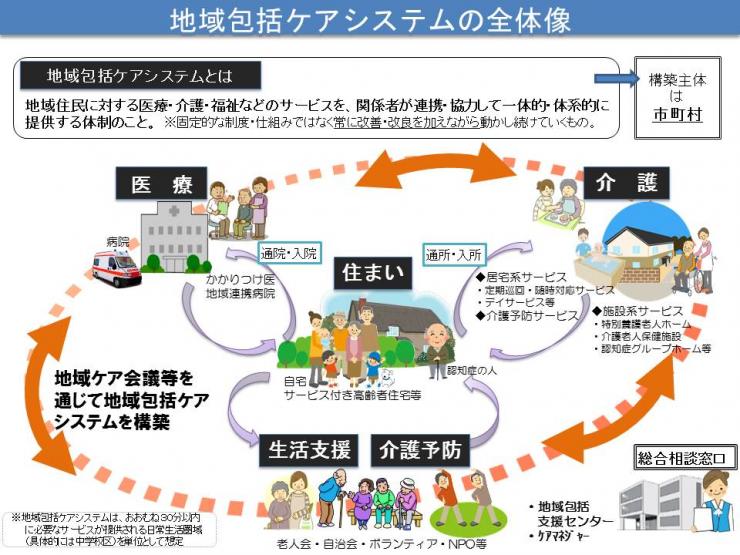 ♡印は地域の皆さん主体で行っている事業　　　　　　　　　　　　　　　　　　　　　　　　　　　　　　　　　　　　　　　　　　　　　　　　　　　　　　　　　　　　　　　　　　　　　　　　　　　　　　　　　　　　　　　　　　　　　　　　　　　　　　　　　　　　　　活　　　　　　　　　　　　　　　　　　　　	問い合わせ先